D3 Geometry Homework			Name: ______________________Homework:  Complete the necessary calculations but show your work and circle your answer for credit.Section 1: Choose three problems in each section.   Find the volume of each figure after naming the shape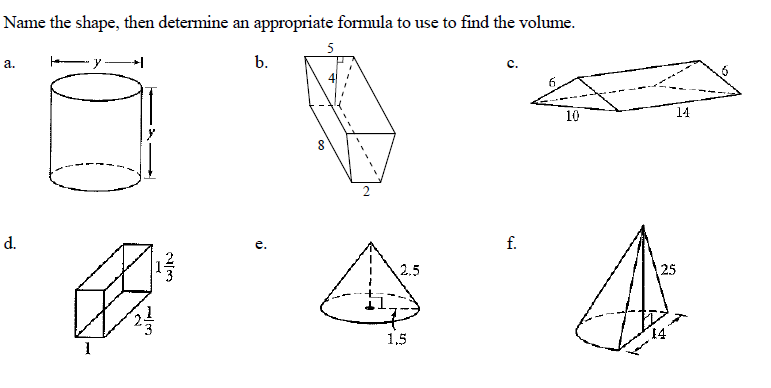 Section 2: Choose two problems and show ALL work.  Circle your final answer. 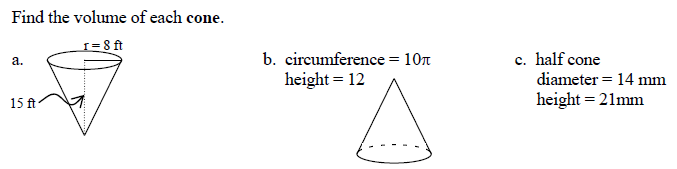 Section 3: Choose three problems in each section.   Find the volume of each figure after naming the shape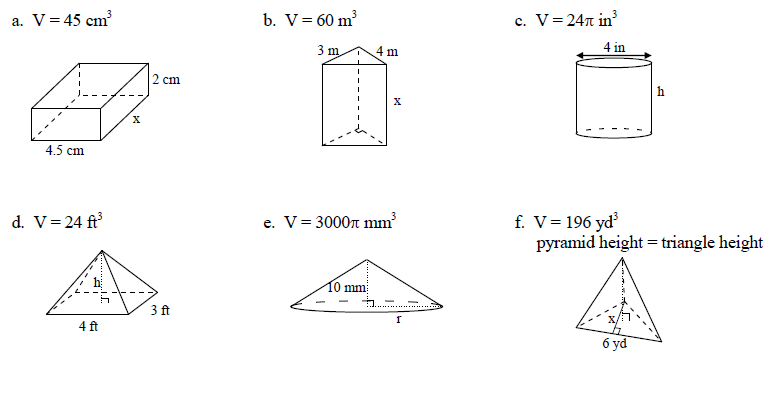 